Syllabus Signature Page: To be returned no later than Friday, January 12th. I have read the Economics syllabus as well as the Alpharetta High School Common Syllabus and understand all the policies and procedures contained therein.  The syllabus will be kept in the student’s binder for future reference.  If there are any questions about the syllabus, questions can be asked in class or via email.  If you have an email address and are comfortable giving it to the teacher, please write it below legibly. Parents may go to Infinite Campus for access to student grades 24 hours per day. Student signature: ______________________________________ Student email address:  __________________________________ Parent Name (please print)  _______________________________ Parent signature:  _______________________________________ Parent email address:  ____________________________________ Parent daytime telephone #  (______) ________________________ 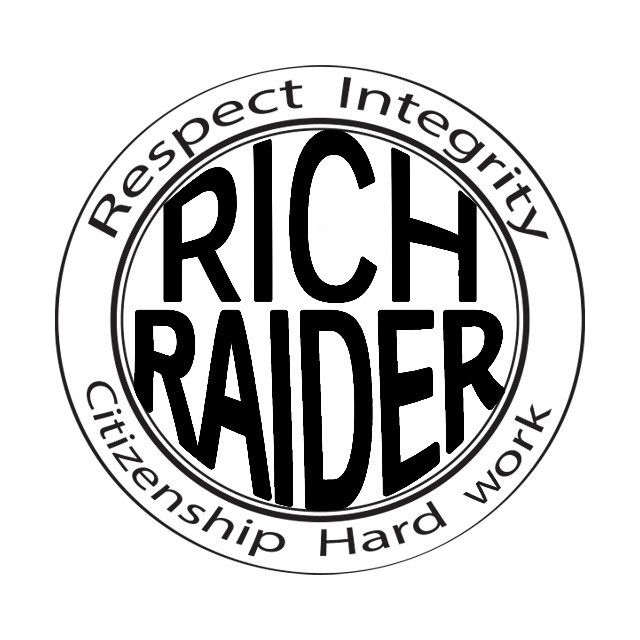 Ms. Kasper						Mrs. Martin Room 3213						Room 3213 (During our Class) Email: kaspererh@fultonschools.org  	Email: martind3@fultoncountyschools.org Website: turnerahs.weebly.com Course Description This Economics course provides students with a basic foundation in the field of economics.  The course has five sections.  Those sections are fundamental concepts, microeconomics, macroeconomics, international economics, and personal finance.  In each area students are introduced to major concepts and themes concerning that aspect of economics.  The goal of this course is for students to obtain a strong understanding of economic systems and concepts and how those systems and concepts affect their daily lives. Textbook There is one required textbook for this course:  Economics: Principles and Practices; Price to replace textbook:  $84.45 Class Expectations  Students are expected to: be on time, seated and ready to work when the bell rings and remain engaged through the end of the period. *TARDY* (1st offense: Warning, 2nd offense: Teacher detention & email home, 3rd offense: Referral & email home) come to class prepared with the necessary materials take part in class activities (by actively participating in any group activities, contributing to class discussions, fully engaging in any independent work, and taking notes during teacher lectures) conduct themselves in a positive manner while in class complete assignments on time.  Handouts will be posted online and are integral part of your understanding Economics, a course required for graduation. Cell Phone Policy/ Consequences **NO CELL PHONES** out during class unless instructed by the teacher otherwise. Before sitting down, cell phones should be placed in the cell phone holder. The first time a cell phone is found in your possession you will be asked to put your cell phone in the holder, which can be retrieved after class and an email will be sent to your guardian. If you decline putting up your cell phone, an administrator will be contacted who will hold your phone to the end of the day and your guardian will be contacted to pick it up. In case we have any remote days: Technology Norms and Expectations Be on time and be prepared Device charged Microphone Off Dress Appropriately  Appropriate Background image Chat box is used for questions only Use the Raise hand button  Report Technology problems Be respectful of each other. Some URL Suggestions Find “your spot” to conduct remote learning. Camera at eye level Locate your microphone Turn computer off at the end of day Plan B (Download Teams app to phone) Pen and paper ready just in case Tentative Course Outline Unit									Chapters Fundamental Concepts 					1, 2, 3 Microeconomics 						4,5,6,7, 8, 9	 Personal Finance				 		10, 11 Macroeconomics 						12, 13, 14, 15, 16 International							17 Note: The chapters above are for reference only.  Specific reading assignments will be given during the study of the individual units								 Grading Policy Numerical grades are earned according to the Fulton County School System grading scale as follows: A = 90% - 100% B = 80% - 89% C = 70% - 79% F = 69% and below ** There will be NO FINAL, however, there will be a graded minor given during finals week** Graded Assessments Course Policies: PRACTICE  All practice including daily assignments, observations and/or engagement activities given in class or for homework will be designed to provide relevant, standards-based activities that align with the course scope and sequence. Homework assignments will be announced during class and must be accessible to students and parents no later than 4:00 pm on the day of assignment for digitally accessible work.  MISSING AND LATE WORK  Late work will be penalized 15% immediately upon being late. If late work is not submitted by the end of the unit, the deduction will be 25% off. If it is not submitted within 10 days of the due date, it will become a 0 and no longer be allowed to be submitted. If students are absent, they will receive the same number of days they were absent to complete the assignment without penalty.  If students are turning in work late due to an absence, they are asked to put the dates they were absent at the top of their work. RECOVERY  All students will have one (1) opportunity to recover all major assessments if they score below a 75%. Recovery must be completed within 10 days of the original assessment or prior to the next major assessment, whichever comes first. Students are eligible to earn a replacement grade on a recovery assessment that is no higher than 75%. A RISE session will be offered to support students who need to recover a major assessment after the graded assessment is returned and before the recovery assessment is administered. RISE Mondays: Mornings and Afternoons. Please schedule with me when wanting a rise session. Communication	 Personal communication and in-person meetings: I am most easily reached by email, kasperh@fultonschools.org, to discuss any questions or concerns parents/guardians may have. Please allow 24 hours for a response. I also welcome the opportunity to meet with parents/guardians in person if it is necessary. Conferences will usually take place at 7:30 a.m. in my room. Please understand that I cannot accommodate unscheduled visits with a parent or guardian. Course calendar: The course calendar and all syllabi can be found at Turnerahs.weebly.com Infinite Campus: Fulton County Schools uses Infinite Campus as the learning management portal, which allows students and parents to view the student’s academic progress and attendance online. You may visit www.fultonschools.org/infinitecampus for more detailed information, including instructions for creating an account and logging in. See AHS Common Syllabus for Information on PracticeMake-Up WorkFinal ExamsAcademic HonestyGrading ScaleInfinite CampusAHS Rise and Recovery AHS Department Rise ScheduleCommunication with FacultyLost/Damaged Property PolicyCourse Supply List Georgia Standards of Excellence:  The standards to be covered can be found at https://lor2.gadoe.org/gadoe/file/718cd76e-7ea7-44a8-95bf-fd4047eb9cea/1/Social-Studies-Personal%20Finance-and-Economics-Georgia-Standards.pdf, or on my website: turnerahs.weebly.com Category % of Grade Major:  A test, project, or essay will be given after each unit of study.  These unit assessments will cover all material in the unit, as well as some material from prior tests.  In addition to multiple choice questions, tests may include graphs, diagrams, short answer or essays. Projects are also included in this grading category. 55% Minor: Assessments on standards within a unit. There will be announced and unannounced quizzes throughout the semester.  35% Practice: This category includes classwork, homework, as well as other practice assessments. 10% 1st 9 weeks 2nd 9 weeks  Majors – 3Majors – 3Minors – 3-5Minors – 3-5Practice – 3-6Practice – 3-6Suggested	 Donations Laptop 3 ring binder or Notebook #2 pencils Pens (black and blue) Calculator  We would appreciate donations of any of the following: #2 pencils tissues Hand Sanitizer Expo Board Markers COFFEE (Just Kidding) 